Новая стратегия образования нацелена на полноценное развитие личности. Важнейшим условием полноценной реализации данной стратегии является изменение позиции обучающегося. Переход обучающегося из позиции пассивного объекта, послушно выполняющего задания по запоминанию и воспроизведению информации, на позицию активного, творческого, целеустремлённого, самообучающегося субъекта – краеугольный камень успешного осуществления модернизации школы.Чтобы реализовать новую стратегию образования требуются новые образовательные технологии и методы. И они есть! Технология АМО.Активные методы обучения – это система методов, обеспечивающих активность и разнообразие мыслительной и практической деятельности учащихся в процессе освоения учебного материала. АМО строятся на практической направленности, игровом действе и творческом характере обучения, интерактивности, разнообразных коммуникациях, диалоге и полилоге, использовании знаний и опыта обучающихся, групповой форме организации их работы, вовлечении в процесс всех органов чувств, деятельностном подходе к обучению, движении и рефлексии. В данной технологии можно выделить две составляющих - структуру и содержание. По содержанию входящие в технологию методы представляют упорядоченную совокупность (систему) АМО, обеспечивающую активность и разнообразие мыслительной и практической деятельности обучающихся на протяжении всего образовательного мероприятия.По структуре всё образовательное мероприятие делится на логически связанные фазы и этапы:Фаза I. Начало образовательного мероприятияЭтапы:Инициация (приветствие, знакомство)Вхождение или погружение в тему (определение целей урока)Определение ожиданий обучающихся (планирование личностного смысла урока и формирование безопасной образовательной среды)Фаза II. Работа над темойЭтапы:Закрепление изученного материала (обсуждение домашнего задания)Интерактивная лекция (передача и объяснение педагогом новой информации)Проработка содержания темы (групповая работа обучающихся над темой урока)Фаза III. Завершение образовательного мероприятияЭтапы: Эмоциональная разрядка (разминки)Подведение итогов (рефлексия, анализ и оценка урока)Фаза I. Начало образовательного мероприятияАМО начала образовательного мероприятия. К ним относятся АМ приветствия и знакомства, целеполагания, выяснения ожиданий и опасений.АМ приветствия и знакомства: метод «Поздоровайся локтями», метод «Автограф», метод «Турпоход», метод Мой день», метод «Детектив» и т.д.Метод «Самолётик пожеланий»Цель: создание творческой атмосферы, позитивного настроя класса, пожелание добра.Проведение:В начале урока учитель предлагает всем обучающимся поприветствовать класс, но сделать это необычным способом – написав своё пожелание классу на крылья бумажного самолётика. Дети самостоятельно изготавливают самолётики, пишут пожелания и по команде запускают и хлопают в ладоши! Когда самолётики приземлятся, каждый подымает и зачитывает написанное на его крыльях пожелание.АМ выяснения ожиданий и опасений: метод «Список покупок», метод «Импровизированные цели», метод  «Хранилище забот», метод  «Лицензия на приобретение знаний», метод  «Костюмчик ожиданий», метод  «Дерево ожиданий», метод  «Вырасти цветок», метод « Вместе мы постоим дом» и т.д.Метод «Список покупок»Цель: участники определяют предпочитаемые цели.Проведение: детям раздаются листочки, на которых они пишут, что они хотят приобрести на уроке. Затем следует вопрос «Что мы должны сделать для достижения своих целей».Метод «Костюмчик ожиданий»Цель: участники самостоятельно формулируют свои ожидания и опасения от предстоящего урока.Материалы: заготовленные «костюмчики». Н-р, футболка, брюки, тапочки, кроссовки.Проведение:  футболка, брюки – это ожидания от урока, тапочки – опасения от предстоящего, которые в конце урока можно сменить на кроссовки, чтобы снять опасения.Метод «Вырасти цветок»Цель: выяснить ожидания, опасенияобучающихся, выявить способы преодоления страхов (преград).Материалы: заготовленные «воздух, вода, солнце, тучи, кролик, снег, зонтик, лампа, сам цветок ». Н-р, футболка, брюки, тапочки, кроссовки.Проведение:  ведущий предлагает виртуально вырастить цветок – знание. При этом оговаривает, что необходимо для того, чтобы цветок зацвёл.Создать благоприятные условия (воздух, вода, солнце) – ожидания.Бороться с негативными факторами (тучи, кролик, снег) – обозначить свои страхи.Продумать способы спасения цветка на случай опасности (зонтик, лампа) – определить  способы борьбы со страхом»Самостоятельное определение целей, ожидаемых от обучения эффектов позволяет обучающимся быть уверенными в том, что они делают и изучают именно то, что для них важно, интересно и необходимо.Метод «Фруктовый сад»Цель : учителю (классному руководителю) результаты применения метода позволят лучше понять класс и каждого ученика, полученные материалы учитель (классный руководитель) сможет использовать при подготовке и проведении уроков (внеклассных мероприятий) для обеспечения личностно-ориентированного подхода к обучающимся.Обучающимся данный метод позволит более четко определиться со своими образовательными целями, озвучить свои ожидания и опасения, с тем, чтобы педагоги могли их знать и учитывать в образовательном процессе.Подготовка: заготовленные заранее из цветной бумаги шаблоны яблок и лимонов, фломастеры, плакат, скотч.Проведение:Заранее готовятся два больших плаката с нарисованным на каждом из них деревом. Одно дерево подписано «Яблоня», второе – «Лимонное дерево». Обучающимся раздаются также заранее вырезанные из бумаги крупные яблоки и лимоны.Учитель (классный руководитель) предлагает обучающимся попробовать более четко определить, что они ожидают (хотели бы получить) от обучения и чего опасаются. Ожиданий и опасений может быть несколько. К числу ожиданий/опасений относятся формы и методы обучения, стиль и способы работы на уроках, атмосфера в классе, отношение учителей и одноклассников и т.д.Свои ожидания ученикам предлагается записать на яблоках, а опасения – на лимонах. Те, кто записал, подходят к соответствующим деревьям и при помощи скотча прикрепляют фрукты к ветвям. После того, как все ученики прикрепят свои фрукты к деревьям, учитель озвучивает их. После озвучивания ожиданий и опасений можно организовать обсуждение и систематизацию сформулированных целей, пожеланий и опасений. В процессе обсуждения возможно уточнение записанных ожиданий и опасений. В завершении метода учитель подводит итоги выяснения ожиданий и опасений.Примечание: Перед началом выяснения ожиданий и опасений учитель объясняет, почему важно выяснить цели, ожидания и опасения. Приветствуется, когда учитель (классный руководитель) также участвует в процессе, озвучивая свои цели, ожидания и опасения.Фаза II. Работа над темойАМО второй фазы образовательного мероприятия. К ним относятся АМ закрепления изученного материала, АМ презентации нового учебного материала и АМ организации самостоятельной работы над темой. АМ второй фазы образовательного мероприятия: метод «Ульи», метод «Визитные карточки», метод «экспертиза», « Аквариум» и т.д.Метод презентации учебного материала «Золотой ключик»Цель: привлечение внимания и мотивация обучающихся, активизация мыслительной деятельности обучающихся, структурирование материала, включение ассоциативного мышления обучающихся выяснить ожидания, опасения обучающихся, выявить способы преодоления страхов (преград).Проведение:  учитель говорит ребятам, что информация, о которой сегодня пойдёт речь на уроке, очень ценная. Пока она  скрывается за дверцей, и, чтобы получить к ней доступ, ребятам надо будет найти ключик. Таким ключиком станет ответ на загадку. Далее учитель загадывает всему классу загадку. Правильный ответ записывает на блокноте. После этого учитель спрашивает ребят, с чем ассоциируется у них загадка. Выслушивает ответы обучающихся .Поскольку ключик найден, можно открыть дверку к важной информации. Учитель раскрывает тему, а на доске записывает наиболее существенные моменты первого раздела, подчёркивая совпадения с ассоциациями, названными ребятами. По завершении первого раздела, требуется найти ключик к следующей комнате с ценной информацией, поэтому учитель задаёт следующую загадку.Метод «Инфо-угадайка»Цель: представление нового материала, структурирование материала, оживление внимания обучающихся.Проведение:Учитель называет тему своего сообщения. На стене прикреплен лист ватмана или блокнот флипчата, в его центре указано название темы. Остальное пространство листа разделено на секторы, пронумерованные, но пока не заполненные. Начиная с сектора 1, учитель вписывает в сектор название раздела темы, о котором он сейчас начнет говорить в ходе сообщения. Обучающимся предлагается обдумать, о каких аспектах темы, возможно, далее пойдет речь в докладе. Затем учитель раскрывает тему, а в сектор вписываются наиболее существенные моменты первого раздела (можно записывать темы и ключевые моменты маркерами разных цветов). Они вносятся на плакат по ходу сообщения. Закончив изложение материала по первому разделу темы, учитель вписывает во второй сектор название второго раздела темы, и так далее.Таким образом, наглядно и в четко структурированном виде представляется весь новый материал, выделяются его ключевые моменты. Существующие на момент начала презентации "белые пятна" по данной теме постепенно заполняются.В конце презентации учитель задает вопрос, действительно ли им были затронуты все ожидавшиеся разделы, и не осталось ли каких-то не упомянутых аспектов темы. После презентации возможно проведение краткого обсуждения по теме и, при наличии вопросов у обучающихся, учитель дает ответы на них.АМ организации самостоятельной работы над темойПри организации самостоятельной работы над новой темой важно, чтобы обучающимся было интересно всесторонне и глубоко проработать новый материал. Как же это можно сделать?! Конечно, при помощи активных методов! Для работы над темой урока можно использовать методы «Ульи», «Визитные карточки», «Экспертиза», «Карта группового сознания». Для проведения дискуссии и принятия решений – методы «Cветофор», «Приоритеты», «На линии огня». Для представления материала самостоятельной работы обучающихся – «Инфо-карусель», «Автобусная остановка», «Ярмарка».АМ организации самостоятельной работы над темойМетод «Автобусная остановка»Цель: научиться обсуждать и анализировать заданную тему в малых группах.Группы: 5-7 человекМатериал: листы большого формата (ватман, плакат, блокнот для флипчата), фломастеры.Проведение:Учитель определяет количество обсуждаемых вопросов новой темы (оптимально 4-5). Участники разбиваются на группы по числу вопросов (5-7 человек в каждой).Группы распределяются по автобусным остановкам. На каждой остановке (на стене или на столе) расположен лист большого формата с записанным на нем вопросом по теме. Учитель ставит задачу группам – записать на листе основные моменты новой темы, относящиеся к вопросу. В течение 5 минут в группах обсуждаются поставленные вопросы и записываются ключевые моменты. Затем по команде учителя группы переходят по часовой стрелке к следующей автобусной остановке. Знакомятся с имеющимися записями и, при необходимости, дополняют их в течение 3 минут. Исправлять существующие записи, сделанные предыдущей группой нельзя. Затем следующий переход к новой автобусной остановке и еще 3 минуты на знакомство, обсуждение и добавление своих записей. Когда группа возвращается к своей первой остановке, она в течение 3 минут знакомится со всеми записями и определяет участника группы, который будет представлять материал. После этого каждая группа презентует результаты работы по своему вопросу. В завершении учитель резюмирует сказанное всеми группами, при необходимости вносит коррективы и подводит итоги работы.Примечание: Желательно организовать автобусные остановки (прикрепить листы с вопросами) в разных углах учебной комнаты, чтобы в процессе обсуждения группы не мешали друг другу. Вопросы изучаемой темы можно стилизовать под названия автобусных остановок.Таким образом у детей развиваются способности к практическому применению изученног материала в реальных ситуациях и развитие УУД.Фаза III. Завершение образовательного мероприятияАМ заключительной фазы образовательного мероприятия. К ним относятся АМ релаксации и АМ рефлексии. Активные методы релаксации: метод «Земля, водух, огонь, вода», метод «Энергия - 1», метод «Роботы», метод «Постройся по росту», метод «Красная Шапочка и Серый Волк», «Шест»,и т.д.Метод «Земля, воздух, огонь и вода»Цель: повысить уровень энергии в классе.Проведение:Учитель просит обучающихся по его команде изобразить одно из состояний – воздух, землю, огонь и воду.Воздух. Ученики начинает дышать глубже, чем обычно. Они встают и делают глубокий вдох, а затем выдох. Каждый представляет, что его тело, словно большая губка, жадно впитывает кислород из воздуха. Все стараются услышать, как воздух входит в нос, почувствовать, как он наполняет грудь и плечи, руки до самых кончиков пальцев; как воздух струится в области головы, в лицо; воздух заполняет живот, область таза, бедра, колени и стремится дальше – к лодыжкам, ступням и кончикам пальцев.Ученики делают несколько глубоких вдохов и выдохов. Можно предложить всем пару раз зевнуть. Сначала это получается скорее искусственно, но иногда после этого возникает настоящий зевок. Зевота – естественный способ компенсировать недостаток кислорода. (Зевание может использоваться и по-другому: вы можете на первой встрече предложить зевать сознательно, чтобы группа быстрее «взбодрилась»).Земля. Теперь ученики должны установить контакт с землей, «заземлиться» и почувствовать уверенность. Учитель вместе с обучающимися начинает сильно давить на пол, стоя на одном месте, можно топать ногами и даже пару раз подпрыгнуть верх. Можно потереть ногами пол, покрутиться на месте. Цель – по-новому ощутить свои ноги, которые находятся дальше всего от центра сознания, и благодаря этому телесному ощущению почувствовать большую стабильность и уверенность.Огонь. Ученики активно двигают руками, ногами, телом, изображая языки пламени. Учитель предлагает всем ощутить энергию и тепло в своем теле, когда они двигаются подобным образом.Вода. Эта часть упражнения составляет контраст с предыдущей. Ученики просто представляют себе, что комната превращается в бассейн, и делают мягкие, свободные движения в «воде», следя за тем, чтобы двигались суставы – кисти рук, локти, плечи, бедра, колени.Можно дать дайте дополнительные 3 минуты времени, чтобы каждый мог создать свою индивидуальную комбинацию элементов.Примечание: Если учитель сам принимает участие в этом упражнении, помимо пользы для себя, он поможет также и неуверенным и стеснительным ученикам активнее участвовать в упражнении. Для завершения образовательного мероприятия можно использовать такие активные методы как: "Мухомор", «Мудрый совет», «Письмо самому себе», «Все у меня в руках!», «Итоговый круг», «Что я почти забыл?», «Ресторан», «Комплименты». Эти методы помогут вам эффективно, грамотно и интересно подвести итоги урока и завершить работу.Метод подведения итогов урока «Ресторан»Цель: выяснить получить обратную связь от учеников от прошедшего урока.Проведение:Учитель предлагает ученикам представить, что сегодняшний день они провели в ресторане и теперь директор ресторана просит их ответить на несколько вопросов:- Я съел бы еще этого…- Больше всего мне понравилось…- Я почти переварил…- Я переел…- Пожалуйста, добавьте…Участники пишут свои ответы на карточки и приклеивают на лист флип-чарта, комментируя.Примечание: Для учителя этот этап очень важен, поскольку позволяет выяснить, что ребята усвоили хорошо, а на что необходимо обратить внимание на следующем уроке. Кроме того, обратная связь от учеников позволяет учителю скорректировать урок на будущее.В завершении учитель резюмирует итоги урока, при необходимости дает задание на дом и напоследок говорит хорошие слова ребятам.АМ подведение итогов, обобщение результатов, выяснение впечатлений от обучения помогают участникам ещё раз «пропустить через себя» всё произошедшее на уроке, оглянуться и оценить реализованные и приобретённые знания и умения, выявить успехи и неудачи, определить степень достижения целей (ожиданий) и чётко понять – что дальше?Так незаметно, весело, но эффективно пройдет урок с использованием АМО, принеся удовлетворение и учителю и обучающимся.АМО на уроке или во внеклассном мероприятии обеспечивают активность мыслительной и практической деятельности учащихся на всех этапах образовательного мероприятия, приводя к полноценному освоению учебного материала, эффективному и качественному овладению новыми знаниями и умениями.Как показали исследования немецких ученых, человек запоминает только 10% того, что он читает, 20% того, что слышит, 30% того, что видит; 50-70% запоминается при участии в групповых дискуссиях, 80% - при самостоятельном обнаружении и формулировании проблем. И лишь когда обучающийся непосредственно участвует в реальной деятельности, в самостоятельной постановке проблем, выработке и принятии решения, формулировке выводов и прогнозов, он запоминает и усваивает материал на 90%. Следующая веская причина, по которой важно использование АМО в обучении, связана со становлением информационного общества. Процесс возрастания объема информации и объема знаний в информационном обществе стремителен и бесконечен, чтобы обеспечить конкурентоспособность специалистов, экономики, страны на мировом рынке необходимо непрерывно осваивать постоянно появляющиеся новые знания и умения. Однако, невозможно бесконечно увеличивать сроки обучения. Решение данного противоречия, необходимо искать на пути интенсификации получения образования, именно поэтому активные методы обучения сегодня становятся важной составляющей образовательного процесса.Кроме интенсификации освоения учебной информации, АМО позволяет так же эффективно в процессе урока и во внеклассной деятельности осуществлять воспитательный процесс. Работа в команде, совместная проектная и исследовательская деятельность, отстаивание своей позиции и толерантное отношение к чужому мнению, принятие ответственности за себя и команду формируют качества личности, нравственные установки и ценностные ориентиры школьника, отвечающие современным потребностям общества.Но и это еще не все возможности активных методов обучения. Параллельно с обучением и воспитанием, применение АМО в образовательном процессе обеспечивает становление и развитие у обучающихся так называемых мягких или универсальных навыков. Не меньшее значение имеет повышение интереса и мотивированности учителя, как от использования АМО, дающего простор для творческого поиска и развития потенциала педагога, так и вследствие повышения эффективности и качества его профессиональной деятельности.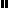 